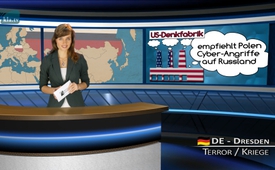 US think tank recommends that Poland carries out cyber attacks against Russia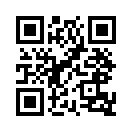 Poland plays a vital role in the conflict with Russia as a NATO partner for the USA. Because of the geographical proximity, this country located in Central and Eastern Europe serves as a garrison for...Poland plays a vital role in the conflict with Russia as a NATO partner for the USA. Because of the geographical proximity, this country located in Central and Eastern Europe serves as a garrison for soldiers, missile launching sites, and as a supply route for NATO troops in the Baltic states as well as for deliveries of material and arms into Ukraine. The US think tank “Atlantic council” now recommends that the Polish military demonstrate its strength towards the Russians in cyber war – that means in computer warfare by means of hacker attacks. A think tank is an organization which designs and analyses strategic and political scenarios and counsels politicians. In its strategic report with the meaningful title “Arming for Deterrence: How Poland and NATO should counter a resurgent Russia”, the think tank mentioned actual targets for possible hacker attacks to target and bring down: The Moscow Metro, the electricity plant of St. Petersburg, and the Russian state media ‘Russia Today’. But this would undoubtedly increase the tensions on the European continent even more. Is Poland possibly meant to be used in unleashing war with Russia?from roSources:http://www.atlanticcouncil.org/images/publications/Arming_for_Deterrence_web_0719.pdfThis may interest you as well:---Kla.TV – The other news ... free – independent – uncensored ...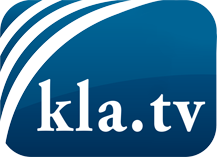 what the media should not keep silent about ...Little heard – by the people, for the people! ...regular News at www.kla.tv/enStay tuned – it’s worth it!Free subscription to our e-mail newsletter here: www.kla.tv/abo-enSecurity advice:Unfortunately countervoices are being censored and suppressed more and more. As long as we don't report according to the ideology and interests of the corporate media, we are constantly at risk, that pretexts will be found to shut down or harm Kla.TV.So join an internet-independent network today! Click here: www.kla.tv/vernetzung&lang=enLicence:    Creative Commons License with Attribution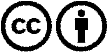 Spreading and reproducing is endorsed if Kla.TV if reference is made to source. No content may be presented out of context.
The use by state-funded institutions is prohibited without written permission from Kla.TV. Infraction will be legally prosecuted.